Starting January 2022!!!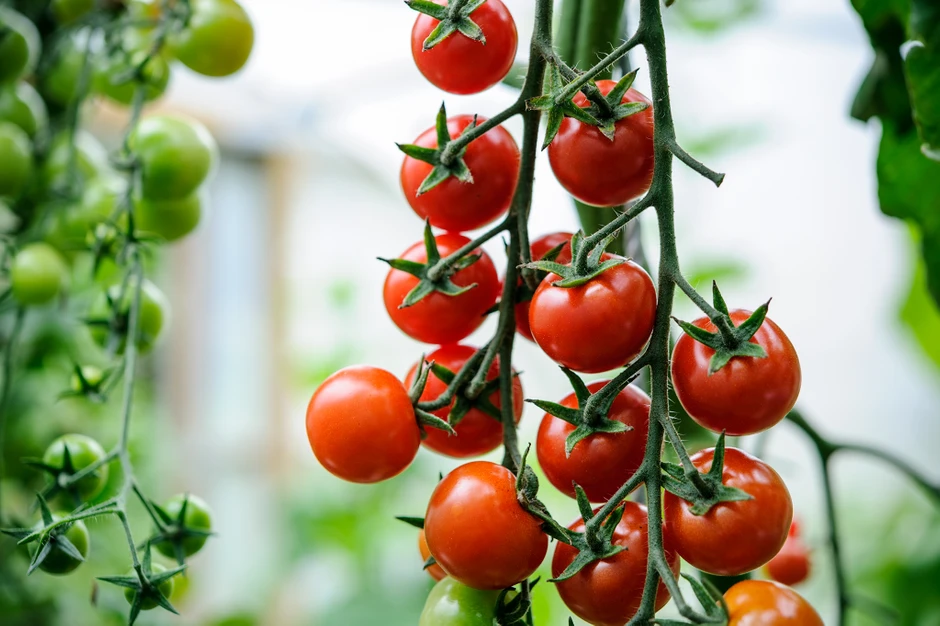 